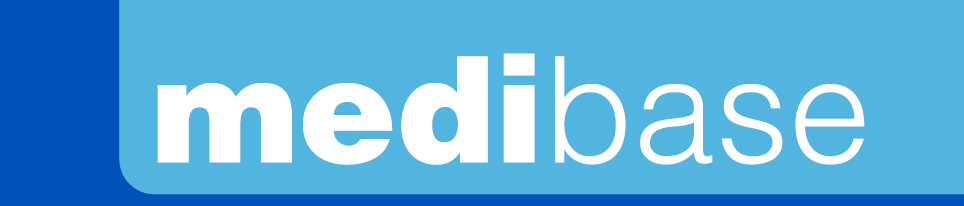 Version 3.0Mise à jour 14/11/2022 par RG DésignationBLOCS DE MELANGE EN PAPIER Référence(s)Visuel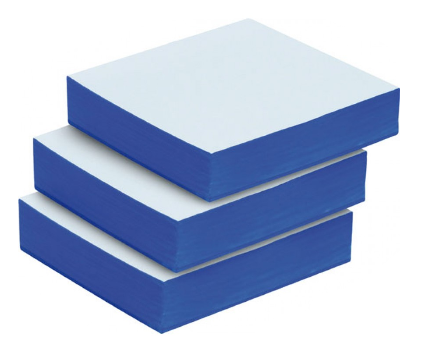 DescriptionBlocs de mélange en papier recouvert d’une couche de polyéthylène.Caractéristiques & Données techniquesBase du bloc anti-dérapante : évite au bloc de glisser pendant la spatulationDurée de vie n.aPackagingVendu en lot de 3 blocs, sous film plastique Informations légalesClasse I, Fabricant : MGK